ДОГОВОР № ____на оказание услуг почтовой связиООО «Ру-Доставка» - оператор почтовой связи, оказывающий услуги почтовой связи на территории Российской Федерации на основании лицензии № 181072 от 19.02.2020г., выданной Федеральной службой по надзору в сфере связи и массовых коммуникации, в лице Генерального директора Мурусидзе Елены Ражденовны, действующего на основании Устава, именуемое в дальнейшем «Исполнитель», с одной стороны, ____________________ в лице ______________________________________________, действующего на основании _____________, именуемое в дальнейшем «Заказчик», с другой стороны, заключили   настоящий договор о нижеследующемТермины, применяемы в договореПочтовое отправление – это индивидуально упакованное содержимое (вложение), предназначенное для передачи получателям Заказчика, указанным в заявке или накладной. Содержимое почтового отправления – это вещи, являющиеся предметами материального мира, представляющими ценность для человека, способными удовлетворить потребности субъектов гражданских правоотношений, выступать предметом товарообмена - товаром. Покупатель Заказчика – это третье лицо из неограниченного круга физических или юридический лиц, с которым Заказчик заключил договору-купли продажи товаров.Заявка - сведения, надлежащим образом оформленные и направленные в электронном виде (формате) посредством электронной Заявки через личный кабинет на сайте Исполнителя. Объявленная ценность – ценность почтового отправления, установленная Заказчиком при его передаче Исполнителю.Наложенный платеж – денежная сумма, которая уплачивается получателем почтового отправления за товары, доставленные Исполнителем, в его адрес.    1.Предмет договора1.1.В соответствии с настоящим договором Исполнитель обязуется по заданию Заказчика оказать последнему услуги, указанные в пункте 1.2 настоящего договора, а Заказчик обязуется принять эти услуги и оплатить. 1.2. Исполнитель обязуется оказать Заказчику следующие услуги:1.2.1. Доставлять (вручать) почтовые отправления на территории Российской Федерации в соответствии с маршрутами, порядком и ценами, установленными в Приложении № 1 к настоящему договору;  1.2.2. По указанию Заказчика от своего имени и за счет Заказчика обязуется принимать наличные и/или безналичные денежных средств за содержимое, доставляемое почтовыми отправлениями в адрес покупателей Заказчика в рамках настоящего договора, а затем произвести последующие расчеты с Заказчиком в установленном в настоящем договоре порядке и в соответствии с законодательством Российской Федерации;1.2.3. Осуществлять обработку и отправку почтовых отправлений через ФГУП «Почта России», ООО «ФАЙВ ПОСТ» и ООО «СДЭК-ГЛОБАЛ» в соответствии с ценами, установленными в Приложении № 3 к договору.1.3. Исполнитель оказывает перечисленные услуги и совершает, в связи с этим все необходимые действия лично. Исполнитель имеет право привлекать для исполнения своих обязанностей по договору третьих лиц, оставаясь при этом ответственным перед Заказчиком за их действия, а также за сохранность почтового отправления. 1.4. Почтовые отправления вручаются получателю по накладной с указанием даты и времени доставки, включая полный комплект документов Заказчика: договор, универсальный передаточный документ, счет, а не доставленные отправления возвращаются отправителю в порядке, предусмотренном действующим договором. 1.5. Все почтовые отправления считаются принятыми без объявленной ценности, если Заказчик не указал объявленную ценность почтового отправления. Объявленная ценность почтового отправления не может быть меньше суммы наложенного платежа. 1.6. Стороны договорились не применять к правоотношениям сторон, вытекающим из настоящего договора, положения ст. 317.1 ГК РФ. 2.Права и обязанности сторон2.1.В рамках настоящего договора Исполнитель обязуется:2.1.1. Надлежащим образом оказать услуги, перечисленные в п. 1.2 договора;2.1.2. Осуществлять доставку с 9 до 18 часов местного времени, а также предоставить возможность Заказчику выбрать следующий удобный для него интервал доставки: с 9-18; 9-14; 14-19; 17-21 часов местного времени в тех городах, возможность в которых указана в Приложении № 1 к настоящему договору;2.1.3. Доставлять почтовые отправления семь раз в неделю за исключением праздничных дней в соответствии с тарифами, указанными в Приложении № 1 к настоящему договору;  2.1.4. Вручать почтовые отправления получателям по накладной, согласованной сторонами в настоящем договоре, включая полный комплект документов Заказчика: договор, универсальный передаточный документ, счет. 2.1.5. Возвращать не доставленные почтовые отправления, если получатель в момент повторной доставки отсутствует по указанному Заказчиком адресу и/или не удалось узнать его новый адрес. Срок возврата отправления не должен превышать срок доставки, предусмотренный настоящим договором и приложениями к нему;2.1.6. Производить по письменному указанию Заказчика специальную упаковку почтового отправления;2.1.7.В случае принятия на себя обязанности по приему платежей предварительно, до вручения почтового отправления с товаром получателю, получить наличные денежные средства за доставленный в его адрес товар или используя терминалы для безналичной оплаты списать с банковской карты получателя денежную сумму за полученный товар и пробить кассовый чек на онлайн – кассе;  2.1.8. Перечислять на расчетный счет Заказчика полученные от получателей (покупателей Заказчика) денежные средства на следующий рабочий день, если такая сумма равна или превысит три тысячи рублей после произведенного удержания причитающихся Исполнителю денежных средств за оказанные услуги по договору, включая услугу по приему и перечислению платежей. 2.1.9. Возвратить Заказчику через тридцать дней денежную сумму, полученную Исполнителем за доставленные почтовыми отправлениями в адрес получателей (покупателей Заказчика) товары, оставшуюся после произведенного удержания денежных средств за оказанные услуги по договору и выполненное агентское поручение, если она составляет менее трех тысяч рублей и в последующие отчетные периоды в течение тридцати дней Исполнитель не давал Заказчику поручение на исполнение обязанности по приему платежей;2.1.10. Соблюдать сроки доставки, указанные в Приложении № 1 к настоящему договору;2.1.11. По желанию получателя почтового отправления предоставить возможность получить отправления в пункте выдачи заказов, адрес которых указаны на сайте Исполнителя в сети Интернет;2.1.12.Принимать и выдавать на хранение/с хранения содержимое почтовых отправлений (товарно-материальные ценности) по количеству мест или штук (экземпляров)  в ненарушенной упаковке, путем сплошного пересчета мест, без определения количества вложений внутри места, проверки содержимого вложений внутри места на предмет наличия повреждений, выдав полномочному представителю Заказчика  «Акт о приеме товарно-материальных ценностей на хранение» (МХ-1), утвержденный  постановлением Госкомстата России от 09.08.1999г. № 66, или «Акт о возврате товарно-материальных ценностей, сданных на хранение» (МХ-3), утвержденный постановлением Госкомстата России от 28.11.1997г. № 78.  2.2.В рамках предмета настоящего договора Заказчик обязуется:2.2.1. Своевременно оформлять заявку-заказ на оказание услуг по настоящему договору в соответствии с режимом, установленным в пункте 2.2.7 договора. В заявке-заказе необходимо указать: адрес и контактную информацию получателя, необходимость осуществления Исполнителем дополнительных услуг, определить сторону, осуществляющую погрузочно-разгрузочные работы, а также указать иную необходимую информацию;2.2.2. Обеспечивать необходимое оформление и подготовку почтового отправления к отправке: четко и ясно указывать адрес доставки, телефон, контактное лицо, наименование организации и другую необходимую информацию в соответствии с настоящим договором; 2.2.3. Указывать в личном кабинете, размещенном на сайте Исполнителя в сети Интернет, при формировании Заказа на доставку товара покупателю при получении Исполнителем денег за него, цену, количество, точное наименование товаров и код идентификации товара;2.2.4. Своевременно и в полном объеме производить оплату услуг Исполнителя;2.2.5. Оплачивать возврат не доставленного почтового отправления в порядке, указанном в п. 3.6 настоящего договора; 2.2.6. Не передавать Исполнителю для доставки предметы, изъятые из гражданского оборота в соответствии с действующим законодательством Российской Федерации, а именно: оружие, взрывчатые и ядовитые, горючие, наркотические вещества;2.2.7. Не передавать Исполнителю для доставки валюту любых стран, в том числе Российской Федерации, драгоценные металлы и ювелирные изделия, документы, удостоверяющие личность граждан, а также другие предметы, запрещенные для доставки в почтовых отправлениях в соответствии с действующим законодательством Российской Федерации; 2.2.8. Оформить заявку-заказ на услугу забор по телефону или электронной почте с последующим подтверждением ее получения по телефону в режиме, указанном ниже (время московское): до 12 часов на текущий день, а после 12 часов на следующий день. 2.2.9. Указать в накладной на доставку следующее: наименование получателя почтового отправления, его точный адрес и контактная информация получателя, которая включает в себя следующее: фамилию, имя, отчество лица ответственного за получение отправления, если получателем является юридическое лицо, номер телефона, включая мобильный;2.2.10. Указать в заявке необходимость осуществления Исполнителем дополнительных услуг, а именно: упаковка, и сортировка;2.2.11. Обязан рассмотреть отчет Исполнителя о доставленных почтовыми отправлениями товаров и полученных денежных средствах в течение одного дня с момента его получения и в случае имеющихся возражений сообщить о них Заказчику в электронном виде на почту, указанную в тексте договора. В случае, если Исполнитель в сроки, указанные выше, не получит возражения по отчету, то отчет считается принятым Заказчиком, и Исполнитель имеет право требовать оплаты вознаграждения за выполнение принятого на себя поручения Заказчика по получению и перечислению денежных средств, полученных от получателей (покупателей Заказчика);2.2.12. Предоставить Исполнителю при сдаче/получении на хранение/с хранения содержимого почтового отправления (товарно-материальных ценностей) доверенность на полномочного представителя Исполнителя, оформленную в соответствии с требованием законодательства РФ;2.2.13. Нанести на товар, подлежащий обязательной маркировке в соответствии с законодательством РФ, являющийся содержимым почтового отправления, средства идентификации в соответствии с порядком и правилами, установленными для данного рода и вида товаров.  2.3. Исполнитель имеет право:2.3.1.Не принимать содержимое почтового отправления к доставке, если обнаружит в нем предметы, изъятые из гражданского оборота в соответствии с действующим законодательством Российской Федерации, а именно: оружие, взрывчатые и ядовитые, горючие, наркотические вещества; валюту любых стран, в том числе Российской Федерации, драгоценные металлы и ювелирные изделия, документы, удостоверяющие личность граждан и иные предметы (вещи), запрещенные для доставки в почтовых отправлениях в соответствии с действующим законодательством Российской Федерации, а также товары без маркировки средствами идентификации, если такая маркировка должна быть в обязательном порядке нанесена в соответствии с порядком и правилами, установленными для данного рода и вида товаров законодательством РФ; 2.3.2. При нарушении Заказчиком сроков оплаты приостановить оказание услуг и направить Заказчику письменное уведомление о приостановке своих обязательств по договору, в котором также указывается сумма задолженности по оплате услуг, срок, в течение которого Заказчик обязан произвести оплату указанных сумм;2.3.3. Удерживать содержимое почтового отправления, не выдавая его получателю, до момента полной оплаты доставки и расходов по его хранению, а также удерживать у себя полученные от получателей (покупателей Заказчика) денежные суммы за доставленный товар;2.3.4. По истечении указанного в уведомлении о приостановлении оказания услуг срока в одностороннем порядке отказаться от исполнения договора и потребовать от Заказчика возмещения понесенных, в связи с этим убытков в полном объеме;2.3.5. Отказать Заказчику в предоставлении услуг по настоящему договору, если объявленная ценность почтового отправления будет меньше суммы наложенного платежа, при этом убытки, связанные с таким отказом, возмещению не подлежат.2.4. Заказчик имеет право:2.4.1. Получать информация о вручении почтовых отправлений и поступивших денежных средствах.3.Порядок расчетов3.1. Заказчик оплачивает оказанные Исполнителем услуги по тарифам, согласованным сторонами в Приложениях к настоящему договору. 3.2. Заказчик оплачивает Исполнителю услугу по приему платежей и перечислению Заказчику денежных средств, полученных за доставленные в адрес получателей (покупателей Заказчика) товары, по следующим тарифам: за полученные и перечисленные наличные денежные средства на расчетный счет Заказчика – 1.0% от суммы полученных и перечисленных денежных средств;за полученные и перечисленные безналичные денежные средства на расчетный счет Заказчику – 2.2% от суммы полученных и перечисленных денежных средств;за объявленную ценность – 0.5% от суммы, указанной в заказе.Тариф, указанный в пункте 3.2 настоящего договора, не включает в себя НДС, так как Исполнитель применяет упрощенную систему налогообложения. 3.3. Исполнитель удерживает сумму оплаты за доставку содержимо почтового отправления, сумму оплаты услуги по приему платежей и перечислению Заказчику денежных средств, полученных за доставленные в адрес получателей (покупателей Заказчика) товары, а также причитающиеся Исполнителю иные суммы за оказанные Заказчику услуги по договору из суммы, подлежащей возврату Заказчику за товары, доставляемые в адрес покупателей Заказчика. Оставшаяся после удержания сумма перечисляется Заказчику в порядке, установленном пунктами 2.1.8 и 2.1.9 настоящего договора.  3.4. При организации доставки легковесных (объемных) почтовых отправлений расчет объемного веса отправления производится исходя из веса 250 кг в 1 м3. При расчете стоимости доставки указанных почтовых отправлений используются тарифы согласно Приложению № 1, исходя из объемного веса отправления. 3.5.В случае, если в течение трех рабочих дней с момента направления Исполнителем в адрес Заказчика отчета о доставленных почтовых отправлениях и полученных денежных средствах, акта сдачи-приемки оказанных услуг не получил от Заказчика письменное, мотивированное возражение по качеству оказанных услуг, размеру произведенного удержания, то услуги считаются оказанными надлежащим образом, а удержание произведено правильно. 3.6.  Заказчик обязуется оплатить доставку почтового отправления в двойном размере, если указанный им в накладной адрес доставки не верный, а Исполнитель узнает новый адрес и доставит почтовое отправление по этому адресу.  3.7. Заказчик обязуется произвести повторную оплату доставки почтового отправления получателю, если Исполнитель в момент первой доставки почтового отправления не смог его вручить из-за отсутствия получателя. 3.8. Заказчик обязуется произвести оплату возврата почтового отправления отправителю в случае, если Исполнитель не смог узнать новый адрес получателя или после второго посещения не застал его по указанному адресу. Оплата возврата не доставленного почтового отправления производится по тарифу на доставку, указанному в соответствующем Приложении к настоящему договору, по которому производилась его доставка получателю. 4.Ответственность сторон4.1. В случае, если Заказчик нарушит срок оплаты счета, выставленного Исполнителем за оплату услуг по доставке почтового отправления, услуг по приему платежей и перечислению Заказчику денежных средств, полученных за доставленные в адрес получателей (покупателей Заказчика) товары, то он уплачивает Исполнителю неустойку (пеню) в размере 1% от суммы просроченного платежа за каждый рабочий день просрочки, но не более суммы просроченного платежа по счету. 4.2.С момента приостановления оказания услуг, удержания содержимого почтового отправления, а также в случае расторжения настоящего договора, Исполнитель осуществляет хранение всех вложений в почтовые отправления, полученные от Заказчика. Заказчик, при этом, обязан оплатить хранение содержимое почтовых отправлений на складе Исполнителя из расчета, установленного настоящим договором.  4.3. Заказчик должен обеспечить максимально быстрое получение курьером содержимого почтового отправления в месте их получения для последующей доставки. Срок ожидания курьером выдачи отправления в месте его получения не должен превышать 10 минут. Время прибытия курьера в место получения почтового отправления, а также время его убытия указывается в курьерском протоколе. В случае, если курьер Исполнителя в месте получения почтового отправления его получение более 10 минут, то тариф, который должен уплатить Заказчик Исполнителю за его доставку увеличивается на 100 (сто) рублей без учета НДС за каждые 15 минут ожидания свыше нормы, установленной настоящим соглашением.4.4.В случае, если Заказчик не указал цену, количество и точное наименование товара, код идентификации товара при заказе доставки в личном кабинете, размещенном на сайте Исполнителя в сети Интернет, и это привело к нарушению установленного ФЗ «О применении контрольно-кассовой техники при осуществлении расчетов в Российской Федерации» № 54-ФЗ от 22.05.2003г. порядка заполнения кассового чека, то Заказчик возмещает Исполнителю все убытки, которые он может понести в связи с отсутствием в кассовом чеке количества, наименования товара, кода идентификации товара, включая штраф, налагаемый органами контроля за отсутствие в чеке установленных законом реквизитов, что образует состав административного правонарушения, предусмотренного ч.4 ст.14.5 КоАП РФ;4.5.В случае, если Заказчик нарушит установленный законодательством РФ обязательный порядок маркировки товаров средствами идентификации, а также не укажет в личном кабинете на сайте Исполнителя при формировании заказа код идентификации товара, передаваемого Исполнителю для доставки в почтовых отправлениях, который Исполнитель вследствие это не смог сообщить оператору фискальных данных, в результате чего Исполнитель и/или его работники понесли убытки, то Заказчик обязан возместить такие убытки в полном объеме, включая штрафы, связанные с не уведомлением Исполнителем оператора фискальных данных о коде идентификации товара, штрафы, наложенные контролирующими органами на Исполнителя и/или его работников за отсутствие или ненадлежащую маркировку товаров средствами идентификации, в соответствии со ст.15.12 КоАП РФ, а также в соответствии со ст.171.1 УК РФ после вступления приговора суда в силу. 4.6. Исполнитель несет ответственность по настоящему договору только в случае наличия вины в нарушении принятых на себя обязательств. 4.7. Исполнитель не несет ответственности по настоящему договору и не возмещает убытки, связанные с ненадлежащим исполнением договора, если они наступили в связи: - со свойствами вложения в почтовое отправление, о которых Заказчик заранее не сообщил Исполнителю, включая естественные свойства вложения;- негативным воздействием электрических и магнитных полей, на данные которые записаны на любых электронных носителях информации;- повреждением содержания вложения в почтовое отправление при наличии неповрежденной внешней упаковки почтового отправления, в котором находилось вложение, а также его товарной (заводской) упаковки;- повреждением содержания вложения в почтовое отправление, когда оно было обнаружено после его вручения получателю.    5.Изменение договора и порядок разрешения споров5.1. Любые изменения и дополнения к настоящему договору приобретают силу только при условии оформления их в письменном виде с момента подписания обеими сторонами за исключением порядка изменения тарифов, применяемых сторонами при расчете по договору.  5.2. Стороны принимают все возможные меры для надлежащего исполнения настоящего договора. Любая из сторон вправе в одностороннем порядке отказаться от его исполнения, выполнив все обязательства и возместив другой стороне фактически произведенные расходы до момента расторжения Договора.  В случае одностороннего отказа от исполнения договора сторона, расторгающая договор, обязана направить в адрес другой стороны письменное уведомление о расторжении не менее чем за 15 календарных дней до предполагаемой даты расторжения. 5.3. Исполнитель вправе в одностороннем порядке изменить тарифы на услуги по договору, уведомив Заказчика не меньше чем за 15 календарных дней до вступления в силу измененных тарифов. Заказчик, получив от Исполнителя уведомление об изменении тарифов, применяемых при расчетах сторонами по договору, обязан в течение 15 календарных дней с момента получения от Исполнителя уведомления об изменении тарифов, в случае своего несогласия с ними, направить в адрес Исполнителя отказ применять измененные тарифы при расчетах по договору. В случае несогласия Заказчика с измененными тарифами договор считается сторонами расторгнутым, а если в указанный выше срок уведомления от Заказчика в адрес Исполнителя не поступило, измененные тарифы считаются согласованными сторонами и применяются в дальнейшем при расчетах. При этом стоимость услуг в отношении заявок-заказов, принятых к исполнению (но услуги, по которым еще не оказаны) изменению не подлежит (в отношении таких заявок-заказов будут действовать прежние (без учета повышения) тарифы).5.4.В случае возникновения споров по настоящему договору стороны руководствуются действующим законодательством РФ. Споры, связанные с нарушением сторонами своих обязательств по договору, передаются на рассмотрение арбитражного суда по истечение десяти дней с момента направления претензии одной стороны в адрес другой стороны. Претензия в адрес стороны направляется по известному другой стороне адресу электронной почты.  Распечатка электронного письма является бесспорным доказательством направления претензии в адрес другой стороны.  Сторона, в адрес которой по электронной почте была направлена претензия, не вправе заявлять о ее неполучении из-за технических неполадок, связанных с работой электронной почты и сети Интернет. Каждая из сторон несет все риски, связанные перебоем работы своей электронной почты по любой причине.5.5.В случае не достижения соглашения между сторонами спор передается на рассмотрение Арбитражного суда г. Москвы.6.Действие обстоятельств непреодолимой силы6.1. Исполнитель и Заказчик освобождаются от ответственности за полное либо частичное неисполнение своих обязанностей по настоящему договору, если такое неисполнение явилось следствием обстоятельств непреодолимой силы, в результате событий чрезвычайного характера, наступление которых сторона, не исполнившая обязательство, не могла предвидеть и предотвратить.6.2. При наступлении указанных в пункте 6.1 обстоятельств Исполнитель должен принять все разумные меры по сохранности грузов, а также в кратчайший срок известить о них в письменной форме Заказчика с приложением соответствующих подтверждающих документов, выданных уполномоченным органом. 6.3. При возникновении обстоятельств непреодолимой силы выплаты штрафных санкций, предусмотренных настоящим договором, не производятся.  6.4. При возникновении обстоятельств непреодолимой силы сроки исполнения сторонами своих обязанностей по договору продлеваются соразмерно срокам действия обстоятельств непреодолимой силы. Сроки действия обстоятельств непреодолимой силы устанавливаются на основании документов, выданных уполномоченными государственными органами и организациями. 7.Срок действия договора7.1. Договор вступает в силу с момента его подписания и действует до 31 декабря 202_г. 7.2. Настоящий договор каждый раз автоматически пролонгируется сроком на один календарный год, если ни одна из сторон не уведомит другую сторону о его расторжении в письменном виде за один месяц до окончания срока действия договора.8. Прочие условия8.1. Исполнитель, в случае если он не смог доставить почтового отправление в адрес получателя, при отсутствии вины Исполнителя, направляет Заказчику по факсимильной связи, электронной почте или письменно уведомление о невозможности выполнить свое обязательство по доставке и вручению отправления, после чего производит возврат почтового отправления в адрес отправителя. В случае, если недоставка почтового отправления произошла по вине Исполнителя, его возврат производится за счет Исполнителя (без дополнительной оплаты Заказчиком) по письменному требованию Заказчика.8.2. Договор составлен на русском языке в двух экземплярах, по одному для каждой из сторон, каждый из которых имеет одинаковую юридическую силу.Стороны договорились, что они ведут всю переписку по договору, используя электронную почту, указанную в договоре. Все стороны признают действительными все печати и подписи, поставленные под любыми документами, полученными по электронной почте.  Сторона, в адрес которой по электронной почте было направлено письмо, не вправе заявлять о его неполучении из-за технических неполадок, связанных с работой электронной почты и сети Интернет. Каждая из сторон несет все риски, связанные перебоем работы своей электронной почты по любой причине. 8.3. Настоящий договор составлен в двух экземплярах, имеющих одинаковую юридическую силу, по одному для каждой из сторон.9.Местонахождение и банковские реквизиты сторонПриложение № 1.1к договору №___ от «__» _____ 202_г.                             Стоимость доставки по Москве и Санкт-ПетербургуСтоимость доставки из Москвы в Санкт-Петербург и из Санкт-Петербурга в МосквуСтоимость услуги стандартной доставки за пределы МКАД \ КАД в границах зон обслуживания, суммируется с базовой стоимостью доставки по городу:Зона №1 (от 0 до 30 км): 70 рублей;Зона №2 (от 30 до 100 км): 250 рублей;Зона №3 (свыше 100 км): 500 рублейВсе тарифы, указанные в данной таблице, не включают в себя НДС, так как Исполнитель применяет упрощенную систему налогообложения;Вес одного отправления (заказа) не должен превышать 30кг;Габариты не превышают 270см (сумма измерений сторон), длина одного из измерений не более 150смТариф на доставку почтовых отправлений в маркетплейсы по г. Москва/Санкт Петербург в пределах МКАД/КАДВсе тарифы, указанные в данной таблице, не включают в себя НДС, так как Исполнитель применяет упрощенную систему налогообложения.  При доставке по Московской/Ленинградской области применяется повышающий коэффициент 1,5Бесплатное ожидание на адресе составляет 30 минут, в случае превышения указанного лимита времени применяется дополнительный тариф 500 руб. каждые 30 минут дополнительного ожидания.Тариф на оказание дополнительных услугПриложение № 1.2 к договору №____от «__» _____ 202_г.Стоимость доставки из Москвы и Санкт-Петербурга в регионыВсе тарифы, указанные в данной таблице, не включают в себя НДС, так как Исполнитель применяет упрощенную систему налогообложения.Стоимость забора всех заказов – 200 руб. При заборе свыше 10 заказов забор бесплатныйЗоны и сроки доставки:Сроки доставки между регионами указаны в рабочих днях.Сроки доставки указаны при отправлении из Москвы, сроки доставки из Санкт-Петербурга увеличиваются на 1 раб. деньПриложение № 2 к договору №____ от «__» _____ 202_г.Образец отчета Исполнителя о доставленных почтовых отправлениях и полученных денежных средствах  Отчет о доставке № отЗаказчик:Исполнитель: ООО «РУ-Доставка»Приложение № 3к договору №____от «__» _____ 202_ г.Обработка и отправка почтовых отправлений через ФГУП «Почта России», ООО "ФАЙВ ПОСТ" и ООО "СДЭК-ГЛОБАЛ"Стоимость услуг доставки до ПВЗ ООО "СДЭК-ГЛОБАЛ":Доставка и возврат заказов осуществляется по базовым тарифам СДЭК;Комиссия за обработку заказов и возвратов составляет — 30 руб. за одно отправление;Комиссия за доставку наложенным платежом составляет — 0.5% от объявленной ценности;Бесплатное хранение заказов в ПВЗ – 7 календарных дней;Посылки до 30 кг включительно;Габариты не превышают 270см (сумма измерений сторон), длина одного из измерений не более 150смПеречисления полученных от Получателей денежных средств на расчетный счет Заказчика на следующий рабочий день.Стоимость услуг доставки до ПВЗ ООО " ФАЙВ ПОСТ ":Доставка и возврат заказов осуществляется по базовым тарифам ФАЙВ ПОСТ;Агентское вознаграждение за прием наличных – 1.92%, безнал - 2.64%;Кассовое обслуживание 0%, страховка 0.5%;Стоимость складской обработки – 30 руб./заказ.Ограничение по габаритам – 36см * 40см * 60см;Ограничение по весу – до 15 кг с выдачей через постамат или через кассу Пятерочки;Тариф за возврат невыкупленных отправлений и обработку, и возврат отмененных отправлений – 50% от тарифов доставки;Бесплатное хранение заказов в ПВЗ – 7 календарных дней;Перечисления полученных от Получателей денежных средств на расчетный счет Заказчика на следующий рабочий день.Условия доставки через ФГУП «Почта России»:Посылки до 10 кг включительно;Сумма длины, ширины и высоты не превышает 120 см;Любая из сторон не должна превышать 60 см;Посылки от 10 до 50 кг, с габаритами не более 350*190*130 см - коэф 1.5 к стоимости доставки;Посылки с отметкой «Осторожно» («Хрупко») - коэф 1.5 к стоимости доставки;Отправки посылок в труднодоступные населенные пункты - коэф 2 к стоимости доставки;Агентское вознаграждение за наложенный платеж - 2.4%;Плата за страхование посылок - 4.1%;Возврат денежных средств - на следующий рабочий день после доставки.Стоимость услуг доставки через ФГУП «Почта России»:*Цена включает в себя предпочтовую обработку + стоимость услуг по пересылке отправления Почтой России в любой населенный пункт РФ.Все тарифы не включают в себя НДС так как Исполнитель применяет упрощенную систему налогообложения. г. Москва	                                                                 «__» _____ 202_г ЗАКАЗЧИК	            ИСПОЛНИТЕЛЬ	            ИСПОЛНИТЕЛЬ__________________Местонахождение: ____________________________________Почтовый адрес: _____________________________________Телефон: ____________________________ электронная почта: ____________________сайт: ________________________________ИНН/КПП ____________________________ОГРН ________________________________  Р/С № _______________________________ _____________________________________,К/С _________________________________,БИК № _______________________________ ООО «РУ-Доставка»Местонахождение: 123007, г Москва, улица Магистральная 4-Я, дом 5 СТРОЕНИЕ 5, ЭТАЖ 5 ПОМ.I КОМН. 13ЧАСТЬПочтовый адрес: 117342 г. Москва, ул. Введенского, д.8Телефон: +7 (800) 551-97-16 электронная почта: __________________сайт: www.ru-dostavka.ruИНН/КПП 7714900218/771401001ОГРН 1137746219984                Р/С № 40702810802300005173 АО «АЛЬФА-БАНК», г. Москва,К/С № 30101810200000000593,БИК № 044525593; ООО «РУ-Доставка»Местонахождение: 123007, г Москва, улица Магистральная 4-Я, дом 5 СТРОЕНИЕ 5, ЭТАЖ 5 ПОМ.I КОМН. 13ЧАСТЬПочтовый адрес: 117342 г. Москва, ул. Введенского, д.8Телефон: +7 (800) 551-97-16 электронная почта: __________________сайт: www.ru-dostavka.ruИНН/КПП 7714900218/771401001ОГРН 1137746219984                Р/С № 40702810802300005173 АО «АЛЬФА-БАНК», г. Москва,К/С № 30101810200000000593,БИК № 044525593; ООО «РУ-Доставка»Местонахождение: 123007, г Москва, улица Магистральная 4-Я, дом 5 СТРОЕНИЕ 5, ЭТАЖ 5 ПОМ.I КОМН. 13ЧАСТЬПочтовый адрес: 117342 г. Москва, ул. Введенского, д.8Телефон: +7 (800) 551-97-16 электронная почта: __________________сайт: www.ru-dostavka.ruИНН/КПП 7714900218/771401001ОГРН 1137746219984                Р/С № 40702810802300005173 АО «АЛЬФА-БАНК», г. Москва,К/С № 30101810200000000593,БИК № 044525593; Генеральный директор _______________  ______________ /ФИО/	М.П.Генеральный директор _______________  ______________ /ФИО/	М.П.Генеральный директор ООО «РУ-Доставка»  ______________ /Е.Р. Мурусидзе/	М.П.Генеральный директор ООО «РУ-Доставка»  ______________ /Е.Р. Мурусидзе/	М.П.Ответственный: ________________Ответственный: ________________Количество отправлений в день, до:Количество отправлений в день, до:Количество отправлений в день, до:Количество отправлений в день, до:Количество отправлений в день, до:Весот 100 заказов в деньот 50 заказов в деньот 20 заказов в деньот 10 заказов в деньБазовый тарифдо 1 кг150.00р.160.00р.170.00р.180.00р.200.00р.до 3 кг165.00р.177.50р.190.00р.205.00р.220.00р.до 5 кг195.00р.207.50р.220.00р.235.00р.250.00р.до 10 кг250.00р.265.00р.280.00р.300.00р.320.00р.до 15 кг310.00р.330.00р.350.00р.375.00р.400.00р.до 20 кг370.00р.390.00р.410.00р.435.00р.460.00р.до 25 кг430.00р.450.00р.470.00р.495.00р.520.00р.до 30 кг490.00р.515.00р.540.00р.570.00р.600.00р.+1 кг12.00р.14.00р.16.00р.18.00р.20.00р.Забор товара0.00р.0.00р.0.00р.0.00р.200.00р.Количество отправлений в день, до:Количество отправлений в день, до:Количество отправлений в день, до:Количество отправлений в день, до:Количество отправлений в день, до:Весот 100 заказов в деньот 50 заказов в деньот 20 заказов в деньот 10 заказов в деньБазовый тарифдо 1 кг170.00р.180.00р.190.00р.200.00р.220.00р.до 3 кг200.00р.210.00р.220.00р.235.00р.250.00р.до 5 кг220.00р.235.00р.250.00р.275.00р.300.00р.до 10 кг290.00р.310.00р.330.00р.350.00р.370.00р.до 15 кг360.00р.385.00р.410.00р.430.00р.450.00р.до 20 кг430.00р.460.00р.490.00р.510.00р.530.00р.до 25 кг500.00р.535.00р.570.00р.590.00р.610.00р.до 30 кг570.00р.610.00р.650.00р.670.00р.690.00р.+1 кг22.00р.24.00р.26.00р.28.00р.30.00р.Забор товара0.00р.0.00р.0.00р.0.00р.200.00р.Вес (кг)Тариф (руб.)до 675.00 руб.до 1125.00 руб.до 1350.00 руб.до 1875.00 руб.УслугаТарифКомментарииЗабор со склада Клиента В пределах МКАД (КАД)200 руб.Тариф за единовременный ЗАБОР всех заказов у клиента с 1 адреса при условии до 10 заказов. При заборе свыше 10 заказов забор бесплатный.Возврат на склад Клиента В пределах МКАД (КАД)0 руб.Тариф за единовременный ВОЗВРАТ всех заказов клиента со склада Агента на склад Принципала при условии забора заказов. Без забора – 200 руб.Частичный отказ (городская доставка)Стоимость доставки +30% за возвратТариф применяется за доставку заказа и возврат невыкупленной части заказа на склад АгентаЧастичный отказ (МСК-СПб-МСК)Стоимость доставки + 50% от прямой доставкиТариф применяется за доставку заказа и возврат невыкупленной части заказа на склад АгентаЧастичный отказ (из МСК и СПб в регионы)Стоимость доставки + 100% от прямой доставкиТариф применяется за доставку заказа и возврат невыкупленной части заказа на склад АгентаОтказ Клиента по телефону до доставки курьером (городская доставка)0 руб.Тариф применяется в случае, если заказ доставлен на склад Агента, и при контрольном звонке до фактической доставки Клиент отказался от заказаОтказ Клиента по телефону до доставки курьером (МСК-СПб-МСК)50% от стоимости доставки + Стоимость возврата из городаТариф применяется в случае, если заказ доставлен на склад Агента в город доставки, и при контрольном звонке до фактической доставки Клиент отказался от заказаОтказ Клиента по телефону до доставки курьером (из МСК и СПб в регионы)100% от стоимости доставки + Стоимость возврата из городаТариф применяется в случае, если заказ доставлен на склад Агента в город доставки, и при контрольном звонке до фактической доставки Клиент отказался от заказаОтказ Клиента при вручении курьером (доставка в регион, в т.ч. МСК-СПб-МСК)Стоимость доставки + Стоимость возврата из городаТариф применяется, если Клиент отказался от заказа в момент доставки курьером Агента на адресеОтказ Клиента при вручении курьером (городская доставка)100.00%Тариф применяется, если Клиент отказался от заказа в момент доставки курьером Агента на адресеОтказ Клиента при вручении курьером (МСК-СПб-МСК)Стоимость доставки + 100% от прямой доставки Тариф применяется, если Клиент отказался от заказа в момент доставки курьером Агента на адресеОтказ Клиента при вручении курьером (из МСК и СПб в регионы)Стоимость доставки + 100% от прямой доставки Тариф применяется, если Клиент отказался от заказа в момент доставки курьером Агента на адресеХранение в сутки за 1 заказ50.00р.Тариф за хранение заказа на возвратном складе свыше 7 дней.Стоимость ожидания Агента на адресе10 мин - 0 руб.Свыше 10 минут: 100 рублей за каждые полные/неполные 15 минут, но не более 30 минут.Подъем на этаж до 20 кг0 руб.Звонок курьера за 30-60 минут до доставки0 руб.Смс-информирование3.00 руб. \ СМСВыдача Заказа на складе Агента100.00 руб.100 рублей за Заказ весом до 10 кг. Каждый последующий 1 кг: +10 рублей к базовой стоимости выдачи ЗаказаГенеральный директор______________ /__________________ /                                              М.П.Генеральный директор ООО «РУ-Доставка»  ______________ /Е.Р. Мурусидзе/	М.П.Зонаот 100 заказов в деньот 100 заказов в деньот 50 заказов в деньот 50 заказов в деньот 20 заказов в деньот 20 заказов в деньот 10 заказов в деньот 10 заказов в деньБазовый тарифБазовый тарифЗона3 кг+1 кг3 кг+1 кг3 кг+1 кг3 кг+1 кг3 кг+1 кг1200.00р.20.00р.220.00р.22.00р.230.00р.25.00р.250.00р.28.00р.260.00р.30.00р.2220.00р.25.00р.240.00р.28.00р.260.00р.30.00р.280.00р.32.00р.290.00р.35.00р.3250.00р.30.00р.270.00р.32.00р.290.00р.35.00р.310.00р.38.00р.330.00р.40.00р.4290.00р.35.00р.310.00р.40.00р.330.00р.42.00р.350.00р.45.00р.370.00р.50.00р.Город доставкиЗонаСрокГород доставкиЗонаСрокГород доставкиЗонаСрокБрянск12-3Белгород21-2Ижевск33-4Великий Новгород12-3Волгоград23-4Краснодар33-4Владимир12-3Йошкар-Ола22-3Курган35-6Вологда11-2Казань22-3Новосибирск36-7Воронеж11-2Киров23-4Омск35-6Иваново11-2Липецк22-3Оренбург34-5Калуга11-2Набережные челны23-4Пермь34-5Кострома11-2Пенза22-3Ростов-на-Дону33-4Курск11-2Самара23-4Саратов33-4Нижний Новгород11-2Саранск22-3Сочи34-5Орел11-2Ставрополь24-5Тюмень35-6Псков13-4Тамбов21-2Челябинск34-5Рязань11-2Тольятти23-4Барнаул46-7Смоленск12-3Ульяновск23-4Кемерово46-7Тверь12-3Уфа23-4Красноярск47-8Тула12-3Чебоксары22-3Нижневартовск47-8Череповец12-3Архангельск33-4Новокузнецк45-6Ярославль11-2Владикавказ34-5Томск47-8Астрахань23-4Екатеринбург34-5Генеральный директор______________ /__________________ /                                              М.П.Генеральный директор ООО «РУ-Доставка»  ______________ /Е.Р. Мурусидзе/	М.П.ДоставкиДоставкиДоставкиДоставкиДоставкиДоставкиЗаказЗаказЗаказЗаказПолучательПолучательПолучательВесДата забора грузаДата доставкиДата доставкиДата доставкиДата доставкиДата доставкиСтоимость отправленияСтоимость отправленияСтоимость отправленияСтоимость отправленияСтоимость отправленияСумма оплатыСумма оплатыСумма оплатыСтоимость доставки и дополнительных услуг, р.Стоимость доставки и дополнительных услуг, р.Стоимость доставки и дополнительных услуг, р.Стоимость доставки и дополнительных услуг, р.Стоимость доставки и дополнительных услуг, р.Стоимость доставки и дополнительных услуг, р.Стоимость доставки и дополнительных услуг, р.Стоимость доставки и дополнительных услуг, р.Стоимость доставки и дополнительных услуг, р.Вознаграждение агента, р.Вознаграждение агента, р.Вознаграждение агента, р.Вознаграждение агента, р.Вознаграждение агента, р.Вознаграждение агента, р.Вознаграждение агента, р.Вознаграждение агента, р.Итого (стоимость услуг), р.Итого (стоимость услуг), р.Итого (стоимость услуг), р.Итого (стоимость услуг), р.Итого (стоимость услуг), р.Расчет оплатыРасчет оплатыРасчет оплатыРасчет оплатыТип оплатыТип оплатыТип оплатыТип оплатыТип оплатыКартой при полученииКартой при полученииКартой при полученииКартой при полученииКартой при полученииКартой при полученииКартой при полученииКартой при полученииКартой при полученииКартой при полученииИтого получено средств: р Итого получено средств: р Итого получено средств: р Итого получено средств: р Итого получено средств: р Итого получено средств: р Итого получено средств: р Итого получено средств: р Стоимость услуг по доставке: р.Стоимость услуг по доставке: р.Стоимость услуг по доставке: р.Стоимость услуг по доставке: р.Стоимость услуг по доставке: р.Стоимость услуг по доставке: р.Стоимость услуг по доставке: р.Стоимость услуг по доставке: р.Итого к уплате заказчику: р.Итого к уплате заказчику: р.Итого к уплате заказчику: р.Итого к уплате заказчику: р.Итого к уплате заказчику: р.Итого к уплате заказчику: р.Итого к уплате заказчику: р.Итого к уплате заказчику: р.Итого к уплате заказчику: р.Получено от адресатов: Получено от адресатов: Получено от адресатов: Получено от адресатов: Получено от адресатов: Получено от адресатов: Получено от адресатов: Получено от адресатов: Получено от адресатов: Получено от адресатов: Получено от адресатов: Получено от адресатов: Получено от адресатов: Подлежит уплате заказчику: Подлежит уплате заказчику: Подлежит уплате заказчику: Подлежит уплате заказчику: Подлежит уплате заказчику: Подлежит уплате заказчику: Подлежит уплате заказчику: Подлежит уплате заказчику: Подлежит уплате заказчику: Подлежит уплате заказчику: Подлежит уплате заказчику: Подлежит уплате заказчику: Подлежит уплате заказчику: Подлежит уплате заказчику: Подлежит уплате заказчику: Стоимость услуг составила: Стоимость услуг составила: Стоимость услуг составила: Стоимость услуг составила: Стоимость услуг составила: Стоимость услуг составила: Стоимость услуг составила: Стоимость услуг составила: Стоимость услуг составила: Стоимость услуг составила: Стоимость услуг составила: Стоимость услуг составила: Стоимость услуг составила: Стоимость услуг составила: Стоимость услуг составила: Данный отчёт фиксирует сумму переданных денежных средств и оказанных услуг,Данный отчёт фиксирует сумму переданных денежных средств и оказанных услуг,Данный отчёт фиксирует сумму переданных денежных средств и оказанных услуг,Данный отчёт фиксирует сумму переданных денежных средств и оказанных услуг,Данный отчёт фиксирует сумму переданных денежных средств и оказанных услуг,Данный отчёт фиксирует сумму переданных денежных средств и оказанных услуг,Данный отчёт фиксирует сумму переданных денежных средств и оказанных услуг,Данный отчёт фиксирует сумму переданных денежных средств и оказанных услуг,Данный отчёт фиксирует сумму переданных денежных средств и оказанных услуг,Данный отчёт фиксирует сумму переданных денежных средств и оказанных услуг,Данный отчёт фиксирует сумму переданных денежных средств и оказанных услуг,Данный отчёт фиксирует сумму переданных денежных средств и оказанных услуг,Данный отчёт фиксирует сумму переданных денежных средств и оказанных услуг,Данный отчёт фиксирует сумму переданных денежных средств и оказанных услуг,Данный отчёт фиксирует сумму переданных денежных средств и оказанных услуг,Данный отчёт фиксирует сумму переданных денежных средств и оказанных услуг,Данный отчёт фиксирует сумму переданных денежных средств и оказанных услуг,Данный отчёт фиксирует сумму переданных денежных средств и оказанных услуг,Данный отчёт фиксирует сумму переданных денежных средств и оказанных услуг,Данный отчёт фиксирует сумму переданных денежных средств и оказанных услуг,Данный отчёт фиксирует сумму переданных денежных средств и оказанных услуг,Данный отчёт фиксирует сумму переданных денежных средств и оказанных услуг,Данный отчёт фиксирует сумму переданных денежных средств и оказанных услуг,Данный отчёт фиксирует сумму переданных денежных средств и оказанных услуг,Данный отчёт фиксирует сумму переданных денежных средств и оказанных услуг,Данный отчёт фиксирует сумму переданных денежных средств и оказанных услуг,Данный отчёт фиксирует сумму переданных денежных средств и оказанных услуг,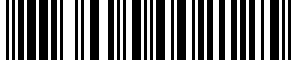 но не является документом, фиксирующим приём или передачу товаров.но не является документом, фиксирующим приём или передачу товаров.но не является документом, фиксирующим приём или передачу товаров.но не является документом, фиксирующим приём или передачу товаров.но не является документом, фиксирующим приём или передачу товаров.но не является документом, фиксирующим приём или передачу товаров.но не является документом, фиксирующим приём или передачу товаров.но не является документом, фиксирующим приём или передачу товаров.но не является документом, фиксирующим приём или передачу товаров.но не является документом, фиксирующим приём или передачу товаров.но не является документом, фиксирующим приём или передачу товаров.но не является документом, фиксирующим приём или передачу товаров.но не является документом, фиксирующим приём или передачу товаров.но не является документом, фиксирующим приём или передачу товаров.но не является документом, фиксирующим приём или передачу товаров.но не является документом, фиксирующим приём или передачу товаров.но не является документом, фиксирующим приём или передачу товаров.но не является документом, фиксирующим приём или передачу товаров.но не является документом, фиксирующим приём или передачу товаров.но не является документом, фиксирующим приём или передачу товаров.но не является документом, фиксирующим приём или передачу товаров.но не является документом, фиксирующим приём или передачу товаров.но не является документом, фиксирующим приём или передачу товаров.но не является документом, фиксирующим приём или передачу товаров.но не является документом, фиксирующим приём или передачу товаров.Выдал:Выдал:Выдал:Выдал:/Мурусидзе Е.Р.//Мурусидзе Е.Р.//Мурусидзе Е.Р.//Мурусидзе Е.Р.//Мурусидзе Е.Р.//Мурусидзе Е.Р.//Мурусидзе Е.Р.//Мурусидзе Е.Р.//Мурусидзе Е.Р.//Мурусидзе Е.Р.//Мурусидзе Е.Р.//Мурусидзе Е.Р.//Мурусидзе Е.Р.//Мурусидзе Е.Р.//Мурусидзе Е.Р.//Мурусидзе Е.Р./Получил: рублей 00 копеекПолучил: рублей 00 копеекПолучил: рублей 00 копеекПолучил: рублей 00 копеекПолучил: рублей 00 копеекПолучил: рублей 00 копеекПолучил: рублей 00 копеекПолучил: рублей 00 копеекПолучил: рублей 00 копеекПолучил: рублей 00 копеекПолучил: рублей 00 копеекПолучил: рублей 00 копеекПолучил: рублей 00 копеекПолучил: рублей 00 копеекПолучил: рублей 00 копеекПолучил: рублей 00 копеекПолучил: рублей 00 копеекДата: «____"__________________________201___Дата: «____"__________________________201___Дата: «____"__________________________201___Дата: «____"__________________________201___Дата: «____"__________________________201___Дата: «____"__________________________201___Дата: «____"__________________________201___Дата: «____"__________________________201___Дата: «____"__________________________201___Дата: «____"__________________________201___Дата: «____"__________________________201___Дата: «____"__________________________201___Дата: «____"__________________________201___Дата: «____"__________________________201___Дата: «____"__________________________201___Дата: «____"__________________________201___Дата: «____"__________________________201___Дата: «____"__________________________201___Дата: «____"__________________________201___Дата: «____"__________________________201___Дата: «____"__________________________201___Дата: «____"__________________________201___Дата: «____"__________________________201___Дата: «____"__________________________201___Дата: «____"__________________________201___Подпись: ____________________ /_____________________________/Подпись: ____________________ /_____________________________/Подпись: ____________________ /_____________________________/Подпись: ____________________ /_____________________________/Подпись: ____________________ /_____________________________/Подпись: ____________________ /_____________________________/Подпись: ____________________ /_____________________________/Подпись: ____________________ /_____________________________/Подпись: ____________________ /_____________________________/Подпись: ____________________ /_____________________________/Подпись: ____________________ /_____________________________/Подпись: ____________________ /_____________________________/Подпись: ____________________ /_____________________________/Подпись: ____________________ /_____________________________/Подпись: ____________________ /_____________________________/Подпись: ____________________ /_____________________________/Подпись: ____________________ /_____________________________/Подпись: ____________________ /_____________________________/Подпись: ____________________ /_____________________________/Подпись: ____________________ /_____________________________/Подпись: ____________________ /_____________________________/Подпись: ____________________ /_____________________________/Подпись: ____________________ /_____________________________/Подпись: ____________________ /_____________________________/Подпись: ____________________ /_____________________________/Подпись: ____________________ /_____________________________/ Генеральный директор______________ /__________________/                                              М.П.Генеральный директор ООО «РУ-Доставка»  ______________ /Мурусидзе Е.Р./	М.П.ВЕССтоимость доставкиСтоимость возврата0.5 кг350.00р.500.00р.1 кг400.00р.600.00р.+1 кг150.00р.150.00р.Генеральный директор______________ /__________________/                                              М.П.Генеральный директор ООО «РУ-Доставка»  ______________ /Мурусидзе Е.Р./	М.П.